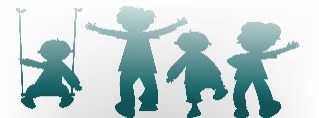 Procedures and Protocol for Supervised Visits at the KARE NurseryPlease wash yours and your child(ren’s) hands and take your temperatures prior to arriving at KARE.Please call the office – (530) 265-0693 when you arrive so that Staff can meet you at the door.  This pertains to drop-off and pick-up of your child(ren).Masks shall be worn by all parties.Fill out the Screening Questionnaire for you and/or your child.A staff member will take temperatures of anyone entering KARE for a visit and document results on signed Questionnaire.  Anyone with a temperature of 100.4 or above will not be allowed to remain at the Nursery.Parties choosing to set aside the recommended social distancing and allow contact between visiting parent and child(ren) MUST sign the “Assumption of the Risk and Waiver of Liability Relating to Coronavirus/COVID-19” form.All children will be signed in and out outside the door, parents/caregivers are not to enter the Nursery.All shoes are to be left at the door. (a bin will be provided.)Strict handwashing guidelines will be enforced for all children and adults.When using the restroom use a tissue to flush the toilet.  After washing hands, disinfecting wipes will be provided for you to wipe the toilet, flushing handle, faucets, sink, light switches and doorknobs.  Parents will be expected to model this as well as assist their children with the procedure. I understand and agree to comply with all procedures and protocol:________________________________________       _________________Signed									  Date______________________________     _____________________________Printed Name						Child’s Name